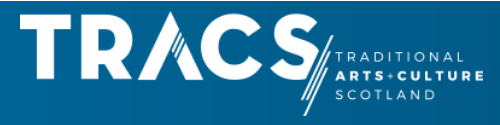 Recruitment DetailsDIRECTOROctober 2022Traditional Arts and Culture Scotland (TRACS) seeks a new Director with extensive experience of traditional arts, and their place and development in contemporary society.  The Director is the chief executive of TRACS leading on strategy, funding and programme. A clear understanding is required of the current traditional arts communities in Scotland, along with a broad vision on how partnerships within the traditional arts and between the sector and other interests can be supported and grown.  The Director is expected to be a sector leader in advocacy and programmes that will deliver the best benefits for the creative practitioners and for people across Scotland.  The Director will need to demonstrate a secure grounding in traditional music, with some knowledge and experience of the other artforms. The Director will ensure that TRACS is seen as a national body, representing all traditional arts interests across Scotland.Traditional Arts and Culture ScotlandThe purpose of TRACS is to foster communities of place and interest, by drawing creatively on the intangible cultural heritage of the traditional arts. To develop, sustain, support and maximise the potential of Scotland’s traditional arts TRACS supports three artform forums – music, dance and storytelling - to improve the knowledge, practice, development and advocacy of traditional arts in the contemporary world, a creative resource accessible to all. Currently TRACS is also exploring the contribution of traditional crafts makers.  ContextTraditional Arts and Culture Scotland (TRACS) has been in existence for ten years. It was formed by an alliance of musicians, storytellers and dancers, represented through three formally constituted national networks: Traditional Music Forum, Traditional Dance Forum of Scotland, and the Scottish Storytelling Forum. These three networks continue as the constituting members of TRACS. Through this structure TRACS works collaboratively with traditional arts organisations large and small, voluntary and professional, those in membership of a TRACS Forum, and those who do not describe themselves as traditional arts organisations, but which wish to maintain contact with the sector.Since its inception, the Director/CEO role has been delivered through two part-time posts by David Francis and Donald Smith.  Both will step back in 2023, though continuing to support the work of the Traditional Music and Storytelling Forums respectively. They will be available to support the transition as helpful or required. The TRACS Board and Forums are looking to appoint a successor who will continue with the agenda of the current programme, provide effective leadership in developing new plans, ensure that partnerships are developed successfully, and develop strategies for TRACS’s future development, which requires working with a range of funding bodies, particularly Creative Scotland. TRACS has recently undertaken a comprehensive review of activities and has prepared a development plan for 2022-27. The implementation of this plan will depend on successful negotiation of funding with partners.  Alignment of the plan with the agendas of the Forums and with Government was a priority of the Board and negotiations with funders are expected to have begun before the new Director takes up office.  Core funding for the organisation and its forums comes primarily through Creative Scotland’s Regularly Funded Organisations programme.TRACS’ governing principles are rooted in the UNESCO definition of culture and the conventions on cultural diversity, artistic education, minority languages, and Intangible Cultural Heritage. We are also committed to the UN Declaration of Human Rights and the Convention on the Rights of the Child. Our collective and creative processes respect persons and organisations, irrespective of ethnicity, race, religious belief, gender, sex, age, sexual orientation, physical capacity or learning ability. TRACS is a Scottish Charitable Incorporated Organisation (SCIO) governed by a Board of Trustees.TRACS DEVELOPMENT PLANIn 2021, during the Covid lockdown TRACS convened a short- life working group to review its strategy and development. The findings were presented live and online at Newbattle Abbey College, enabling open discussion across the traditional arts community and within TRACS. The outcome of this process is the Development Plan 2022-27. VISIONCommunity cultural development in Scotland through the medium of the traditional artsAIMSTo connect community, local history, folklore and creativity, drawing on the intangible cultural heritage of the traditional arts  To develop, sustain, support and maximise the potential of Scotland’s traditional arts as a resource for Scotland’s communities, so making Scotland’s traditional arts a diverse, and inclusive resource for all those who live in Scotland.OBJECTIVESTo initiate and support creative projects in Scotland’s communities using the medium of traditional artsTo support the development of traditional arts in ScotlandBy widening the knowledge of themBy encouraging their practice By making them accessible to every community in Scotland By advocacy for them By fostering sustainability in all aspects of TRACS’s work, especially through support for the networks of traditional arts practiceTRACS STRUCTURE AND GOVERNANCETRACS is a membership organisation with three members: Traditional Music Forum, Traditional Dance Forum of Scotland, Scottish Storytelling Forum.  TRACS has an independent Board which includes people nominated through the three Forums to take an informed and independent view of the activities, management, values and outcomes of TRACS.  The Board can have up to 12 members, including a Chair, Secretary and Treasurer.All TRACS staff are line managed by the Director. These include a Marketing and Communications Manager, a Place and Languages Development Officer, and a part-time Funding and Administration Officer. The Director also provides support to staff employed by TRACS to assist the work of the three Forum Boards. The management of these staff is shared with those Boards. Staff development is a TRACS wide priority, ensuring that team members can act both in response to forum needs and in accordance with TRACS priorities and funder requirements. The Director has a critical role in maintaining good internal communications, underpinning effective working across the TRACS team and between the Boards of TRACS and the forums. In this second role, the Chair plays a key part, bringing together the forum chairs as an informal but essential component of governance. TRACS staff, like many of its projects, are spread across Scotland with a hot desking TRACS Hive at the Scottish Storytelling Centre on Edinburgh’s Royal Mile.TRACS has strong ties to the Scottish Storytelling Centre, where it continues to be formally based, and to the centre-based programme, as well as the Scottish International Storytelling Festival. However, further development of the buildings in Storytelling Centre’s buildings in Edinburgh’s Netherbow is planned, and it is envisaged that some of TRACS current responsibilities will transfer to the Storytelling Centre, enabling the Director to focus on the Development Plan and its Scotland-wide priorities. THE ROLEKey Responsibilities The successful candidate will be able to demonstrate relevant experience to perform the following activities.StrategicTo assist the Board in maintaining up-to-date strategic plans and to ensure the organisation is always working towards themTo set out a rolling work plan and to monitor and report on progress to the Board and external funders as requiredTo ensure the vision, aims and objectives of TRACS are fully metTogether with the Board and Forums, to review, update and develop key operational work plans and policies on a regular basisTo develop innovative projects and seek out new cultural initiativesTo develop new opportunities for partnership working and networking regionally, nationally and internationallyTo ensure that TRACS reports to OSCR and other regulators in accordance with best practice To represent and advocate for the traditional arts in the cultural sector and with public bodies To work with the Board in the development of a risk register and risk controlsFunding and FinanceTo ensure the organisation is administered efficientlyTo oversee TRACS’s day-to-day operations and make any adjustments necessaryWith the Board, Treasurer and Finance Officer, to oversee funding and financeTo secure the necessary funding to enable the organisation to function effectivelyTo present a balanced budget for the operation of the organisations and its programme of workTo report to the Chair and Board of TRACS regularly, including quarterlymeetings of the full BoardHRTo line-manage TRACS staffTo ensure adequate staffing for the annual programme of activitiesTo contract freelance staff, mentors, creative practitioners and others to deliver the agreed programme of workTo ensure that TRACS has an up-to-date staff manual and HR policy.  This will include processes for staff development and training, and for health safety and well-beingAdditional Essential Characteristics Knowledge of Scottish society and cultureCapacity for strategic leadershipPeople skillsAbility to present a case to funders and influencers in written and spoken formsFinancial literacyAttention to detailCONDITIONSSalary:	£43,000Benefits: Contributory Pension Scheme with Provider Now PensionsWorking Hours: 35 hours per week, flexibly worked. The annual holiday entitlement in any holiday year is 33 days which is inclusive of recognised public holidays.  Location: Hybrid working with office base at the Scottish Storytelling CentreHOW TO APPLY:Applications, consisting of a CV and letter of application should be sent to tracsrecruitment@gmail.com by 5.00pm on Friday 11th November 2022Please provide the name and contact details of two referees. They will not be contacted until after shortlisting. If you need to make your application in a different format please contact tracsrecruitment@gmail.comin advance of the deadline to arrange.Further information about TRACS is available in the About Us section on the website.Should you wish to speak to someone about your application, contact tracsrecruitment@gmail.com in the first instance.PROCESSApplications to be received by 5.00pm on Friday 11th November. Interviews will be held at the Scottish Storytelling Centre, Edinburgh, on Monday 5th and Tuesday 6th December 2022.First interviews will be held through an informal conversation, with an opportunity to meet staff and Board members of Tracs and the forums. Second interviews will follow on the same day.  Interviews will be in person, unless in exceptional circumstances.The successful candidate is expected to be available from March 2023.There will be a supported handover period tailored to individual circumstances.